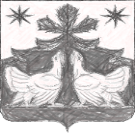 КРАСНОЯРСКИЙ КРАЙЗОТИНСКИЙ СЕЛЬСКИЙ СОВЕТ ДЕПУТАТОВ
ТУРРУХАНСКИЙ РАЙОНРЕШЕНИЕ 24.01.2017 г.                                      с.  Зотино                                 №  45-2О внесении изменений в решение Зотинского сельского Совета депутатов от 20.01.2012 г. № 14-1 «О Положении об оплате труда депутатов, выборных должностных лиц, осуществляющих свои полномочия на постоянной основе, и муниципальных служащих» В соответствии со статьей 86 Бюджетного кодекса Российской Федерации, статьей 53 Федерального закона от 06.10.2003 № 131-ФЗ «Об общих принципах организации местного самоуправления в Российской Федерации», Постановлением Совета администрации края от 29.12.2007 № 512-п «О нормативах формирования расходов на оплату труда депутатов, выборных должностных лиц местного самоуправления, осуществляющих свои полномочия на постоянной основе, лиц, замещающих иные муниципальные должности, и муниципальных служащих», руководствуясь ст. ст. 20, 24 Устава Зотинского сельсовета  Зотинский сельский Совет депутатовРЕШИЛ:1. Внести  в решение Зотинского сельского Совета депутатов от 20.01.2012 г. № 14-1 «О Положении об оплате труда депутатов, выборных должностных лиц, осуществляющих свои полномочия на постоянной основе, и муниципальных служащих» (далее – Решение) следующие изменения:1.1. статью 2  Положения изложить в  следующей редакции«Статья 2. Отнесение к группе муниципальных образований края1. В целях данного Положения признается, что муниципальное образование относится к VIII группе муниципальных образований в соответствии с постановлением Совета администрации  Красноярского края от 29.12.2007 № 512-п «О нормативах формирования расходов на оплату труда депутатов, выборных должностных лиц местного самоуправления, осуществляющих свои полномочия на постоянной основе, лиц, замещающих иные муниципальные должности, и муниципальных служащих» (далее – Закон края).»1.2. Статью 7  Положения  изложить в следующей редакции:«Статья 7.Значения размеров надбавки за особые условия муниципальной службы1. Значения размеров ежемесячной надбавки за особые условия муниципальной службы составляют:1.3. Статью 9  Положения изложить в следующей редакции:«Статья 9. Размер денежного поощренияМуниципальным служащим выплачивается ежемесячное денежное поощрение. Размер ежемесячного денежного поощрения муниципальных служащих устанавливается в размере от  2,1 до 2,3 должностного оклада по всем группам должностей.Размер денежного поощрения устанавливается распоряжением (приказом) представителя нанимателя (работодателя) и зависит от конкретных результатов выполнения задач, возложенных на соответствующий орган местного самоуправления, сложности, напряженности работы и качественного исполнения задания.Денежное поощрение выплачивается муниципальным служащим пропорционально фактически отработанному времени в пределах установленного фонда оплаты труда.Размеры ежемесячного денежного поощрения могут быть уменьшены в связи изменением степени сложности и напряженности работы и качественного исполнения задания по решению представителя нанимателя (работодателя).1.4. Приложение 1 Положения изложить в следующей редакции Приложение 1  Размеры денежного вознаграждения и ежемесячного денежного поощрения депутатов, выборных должностных лиц, осуществляющих свои полномочия на постоянной основе(рублей в месяц)1.5. Приложение 2 Положения изложить в следующей редакцииПриложение 2 Значения размеров должностных окладов муниципальных служащих (рублей в месяц)2. Контроль над исполнением настоящего Решения возложить на Главу Зотинского сельсовета.3. Решение вступает в силу со дня подписания, и распространяет свои правоотношения, возникшие  с 01 января 2017 года, и подлежит  официальному опубликованию в печатном издании «Ведомости органов местного самоуправления Зотинского сельсовета» и размещению на официальном сайте Администрации Зотинского сельсовета в сети Интернет.Глава Зотинского сельсовета:                                               И. Г. МоисееваЗначения размеров надбавок за особые условия    
муниципальной службы (процентов к должностному окладу)Значения размеров надбавок за особые условия    
муниципальной службы (процентов к должностному окладу)Группа должностиРазмер надбавки Главная и ведущая           60  процентов от должностного окладаСтаршая и младшая           40  процентов от должностного окладаНаименование   
должности Размер  денежного вознагражденияРазмер ежемесячного денежного поощренияГлава муниципального    
образования1168611686Наименование должностиДолжностной окладЗаместитель главы муниципального образования 3229Заместитель главы по финансам главный бухгалтер       3229Специалист 1-й категории   2633